DOKUMENTACIJA V ZVEZI Z ODDAJO JAVNEGA NAROČILAPredmet javnega naročila:»Prevzem in obdelava bioloških odpadkov«Številka javnega naročila: JN MV-2/2021Vrsta postopka za oddajo javnega naročila:	NAROČILO MALE VREDNOSTI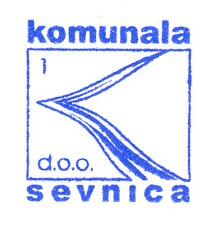                                                                      					Mitja Udovč                                                                    					direktor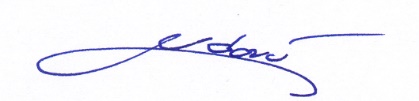 Sevnica, februar 2021Številka: JN MV-2/2021Datum: 12.2.2021POVABILO K ODDAJI PONUDBENaročnik Javno podjetje Komunala d.o.o. Sevnica, NHM 17, 8290 Sevnica, je na Portalu javnih naročil objavil obvestilo o naročilu (v nadaljevanju javni razpis) po naročilu male vrednosti v skladu s 47. členom (infrastrukturno področje) Zakona o javnem naročanju (Uradni list RS, št. 91/2015 in 14/2018, v nadaljevanju: ZJN-3) za »Prevzem in obdelavo bioloških odpadkov«. Predmet naročila je prevzem in obdelava bioloških odpadkov s klasifikacijsko številko 20 02 01 za obdobje dveh let. Biološki odpadki se v Občini Sevnica zbirajo po sistemu od vrat do vrat.Ocenjena količina bioloških odpadkov klasifikacijska številka 20 02 01 za 2 leti je  okvirno 2000 ton (1000 ton na leto). Ocenjena količina je zgolj okvirna in služi kot orientacija ponudniku pri pripravi ponudbe. Ponudnik se zaveda, da je količina podvržena razvoju ločenega zbiranja odpadkov, navadam ljudi, zakonskim spremembam in drugim faktorjem, ki vplivajo na obseg in sestavo zbranih količin odpadkov, ki so predmet tega javnega naročila. Naročnik ne prevzema nikakršne odgovornosti za končne količine oddanih odpadkov (niti za doseganje, niti za preseganje orientacijske količine), izbrani ponudnik pa bo moral prevzeti in obdelati celotno količino odpadkov, nastalih v obdobju izvajanja javnega naročila. Stroške prevzema, obdelave in dokončne oskrbe odpadnega materiala (vključno s stroški tehtanja) krije ponudnik in so vključeni v ponujeno ceno na enoto (EUR / t).Naročnik ponudnike obvešča, da bo imel za izvedbo javnega naročila zagotovljena sredstva v višini največ 80,00 EUR/t prevzema in obdelave bioloških odpadkov (brez DDV). Vse ponudbe, ki bodo vsebovale višjo ceno na tono odpadnega materiala, bodo zaradi nesprejemljivosti izločene iz postopka oddaje javnega naročila kot nedopustne.Lokacija prevzema odpadkovLokacija ponudnika, kjer ta zagotavlja prevzem bioloških odpadkov mora biti od sedeža naročnika, Naselje heroja Maroka 17, p. Sevnica oddaljena največ 25 km.Ponudnik mora omogočiti prevzem odpadkov na prevzemni lokaciji: od ponedeljka do petka od 6.00 do 16.00, v soboto od 6.00 do 13.00.Vabimo vas, da predložite Vašo ponudbo na ta javni razpis v skladu z Navodili ponudnikom za izdelavo ponudbe.Kontaktna oseba s strani naročnika je Tatjana Šeško Vidmar:E-pošta: komunala.sevnica@siol.netPonudbe je potrebno oddati v informacijskem sistemu e-JN najkasneje 26.2.2021 do 10.00 ure. Odpiranje ponudb bo potekalo avtomatično v informacijskem sistemu e-JN dne 26.2.2021 ob 10.05 uri.								Odgovorna oseba naročnika:                                                                                                   Mitja Udovč, direktor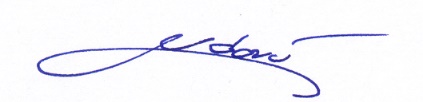 Številka: JN MV-2/2021Datum: 12.2.2021NAVODILA PONUDNIKOM ZA IZDELAVO PONUDBE2.1	SplošnotočkaNa Portalu javnih naročil je bil objavljen javni razpis po naročilu male vrednosti za »Prevzem in obdelava bioloških odpadkov«.Rok izvajanja del:- začetek: - takoj po podpisu pogodbe- zaključek. - dve leti od podpisa pogodbetočkaJavni razpis se izvaja na podlagi naslednjih predpisov: - Zakon o javnem naročanju (Uradni list RS, št. 91/2015 in 14/2018, v nadaljevanju: ZJN-3); - Zakon o pravnem varstvu v postopkih javnega naročanja (Uradni list RS, št. 43/2011, 60/11 - ZTP-D, 63/13; - ZPVPJN, 90/14 – ZDU -1 I, 60/17 in 72/19);- Obligacijski zakonik (Uradni list RS, št. 97/2007 UPB1 in spremembe); - Zakon o integriteti in preprečevanju korupcije (Uradni list RS, št. 69/11 – UPB – ZintPK in 158/20);- Uredba o predelavi biološko razgradljivih odpadkov in uporabi komposta ali digestata (Uradni list RS, št. 99/13, 56/15 in 56/18);- skladno z ostalimi veljavnimi predpisi, ki urejajo področje javnih naročil, konkurence, varstva okolja in državnih pomoči; - skladno z ostalimi veljavnimi predpisi, ki urejajo področje predmeta javnega naročila. 2.2	SodelovanjetočkaKot ponudnik lahko v tem postopku javnega naročanja konkurira vsaka pravna ali fizična oseba, ki je registrirana za dejavnost, ki je predmet tega javnega naročila, in ima za opravljanje te dejavnosti vsa predpisana dovoljenja za izvedbo tega javnega naročila.Samostojna ponudba:Samostojna ponudba pomeni, da ponudnik predloži samostojno ponudbo, brez podizvajalcev in brez soponudnikov (partnerjev v skupini – skupna ponudba). V navedenem primeru mora biti ponudnik v celoti sam sposoben izvesti naročilo.Ponudba s podizvajalci:Podizvajalec je gospodarski subjekt, ki je pravna ali fizična oseba in za ponudnika, s katerim je naročnik po tem zakonu sklenil pogodbo o izvedbi javnega naročila ali okvirni sporazum, dobavlja blago ali izvaja storitev oziroma gradnjo, ki je neposredno povezana s predmetom javnega naročila.V kolikor podizvajalec zahteva neposredno plačilo, se šteje, da je neposredno plačilo podizvajalcu obvezno in obveznost zavezuje naročnika in glavnega izvajalca. Kadar namerava ponudnik izvesti javno naročilo s podizvajalcem, ki zahteva neposredno plačilo v skladu s tem členom, mora:glavni izvajalec v pogodbi pooblastiti naročnika, da na podlagi potrjenega računa oziroma situacije s strani glavnega izvajalca neposredno plačuje podizvajalcu,podizvajalec predložiti soglasje, na podlagi katerega naročnik namesto ponudnika poravna podizvajalčevo terjatev do ponudnika,glavni izvajalec svojemu računu ali situaciji priložiti račun ali situacijo podizvajalca, ki ga je predhodno potrdil. V primeru, da podizvajalci ne bodo zahtevali neposrednega plačila bo moral glavni izvajalec najpozneje v 60 dneh od plačila končnega računa oziroma situacije poslati svojo pisno izjavo in pisne izjave podizvajalcev, da je podizvajalec prejel plačilo za izvedeno, neposredno povezano s predmetom javnega naročila.Glavni izvajalec mora med izvajanjem javnega naročila naročnika obvestiti o morebitnih spremembah informacij iz prejšnjega odstavka in poslati informacije o novih podizvajalcih, ki jih namerava naknadno vključiti v izvajanje takšnih gradenj, in sicer najkasneje v petih dneh po spremembi. V primeru vključitve novih podizvajalcev mora glavni izvajalec skupaj z obvestilom posredovati tudi podatke in dokumente iz druge, tretje in četrte alineje drugega odstavka določil ponudbe s podizvajalci.Naročnik bo zavrnil vsakega podizvajalca, če zanj obstajajo razlogi za izključitev iz prvega, drugega, četrtega iz šestega odstavka 75. člena ZJN-3. Naročnik bo zavrnil predlog za zamenjavo podizvajalca oziroma vključitev novega podizvajalca tudi, če bi to lahko vplivalo na nemoteno izvajanje ali dokončanje del in če novi podizvajalec ne izpolnjuje pogojev v tej dokumentaciji v zvezi z oddajo javnega naročila. Naročnik bo o morebitni zavrnitvi novega podizvajalca obvestil glavnega izvajalca najpozneje v desetih dneh od prejema tega predloga.Kadar namerava ponudnik izvesti javno naročilo s podizvajalci (označi v OBR 1) mora poleg ostale zahtevane dokumentacije izpolniti:OBR-4 – izjavo o sodelovanju s podizvajalci s pooblastilom, v kateri navede s katerimi podizvajalci bo sodeloval pri izvedbi naročila,OBR-4a – podatki o podizvajalcu in podatke o delu naročila, ki ga bo izvedel podizvajalec (predmet, količina, vrednost ter kraj in rok izvedbe) za vsakega podizvajalca terza vsakega od podizvajalcev, s katerimi ponudnik nastopa na tem javnem naročilu, priložiti naslednje obrazce in dokumente, izpolnjene in podpisane od vsakega podizvajalca:ESPD obrazec in OBR 3,Finančna dokazila:Pravne osebe in gospodarske družbe predložijo BON-2;Samostojni podjetniki predložijo BON-1/SP in ustrezno število potrdil od bank, pri katerih imajo prijavljen transakcijski račun. OBR-4b izjavo o sodelovanju za podizvajalca, ki vsebuje tudi soglasje na podlagi katerega naročnik namesto ponudniku (izbranemu izvajalcu) poravnava podizvajalčevo terjatev do ponudnika (izbranega izvajalca) podizvajalcu v kolikor ta zahteva inOBR-5 – Izjava o sprejemanju pogojev dokumentacije v zvezi z oddajo javnega naročila. Obveznosti v primeru izvedbe naročila s podizvajalci veljajo tudi za podizvajalce podizvajalcev glavnega izvajalca ali nadaljnje podizvajalce v podizvajalski verigi.Skupna ponudba:Ponudbo lahko predloži tudi skupina ponudnikov – skupna ponudba. Ne glede na predložitev skupne ponudbe pa ponudniki odgovarjajo naročniku neomejeno solidarno. Pri skupni ponudbi se izpolnjevanje pogojev za sposobnost ponudnika iz 75. člena ZJN-3, sposobnost za opravljanje poklicne dejavnosti in finančno sposobnost ugotavlja za vsakega od ponudnikov posebej, medtem ko se ostali pogoji za izpolnjevanje pogojev za sodelovanje ugotavljajo za vse ponudnike skupaj.V primeru, da bo v postopku javnega naročila izbrana ponudba, ki jo predloži skupina ponudnikov – skupna ponudba, bo moral ponudnik (skupina ponudnikov v skupni ponudbi) pred podpisom pogodbe naročniku izročiti pravni akt o skupni izvedbi naročila (pogodbo ali dogovor o poslovnem sodelovanju), v kolikor le-ta ne bo že priložen ponudbi.Plačilo bo naročnik opravil preko vodilnega partnerja.Pravni akt o skupni izvedbi naročila bo moral (mora) vsebovati:navedbo vseh partnerjev v skupini (naziv in naslov partnerja, zakonitega zastopnika, matična številka, davčna številka, številka transakcijskega računa),pooblastilo vodilnemu partnerju v skupini,neomejeno solidarno odgovornost vseh partnerjev v skupini do naročnika,področje dela, ki ga bo prevzel in izvedel vsak partner v skupni ponudbi in delež vsakega partnerja v skupni ponudbi v % in vrednost del, ki jih prevzema vsak partner v skupni ponudbi,način plačila preko vodilnega partnerja v skupni ponudbi,določbe v primeru izstopa kateregakoli od partnerjev v skupini,reševanje sporov med partnerji v skupini,druge morebitne pravice in obveznosti med partnerji v skupinirok veljavnosti pravnega akta.Pravni akt o skupni izvedbi naročila bo moral (mora) biti datiran, žigosan in podpisan s strani vseh partnerjev v skupini.Ponudnik mora v OBR-1 – Ponudba navesti, da predlaga skupno ponudbo – kot partner v skupni ponudbi ter poleg ostale zahtevane dokumentacije izpolniti:OBR-2 – Pooblastilo za podpis ponudbe, ki jo predlaga skupina ponudnikov ter za vsakega od partnerjev v skupni ponudbi, s katerimi ponudnik nastopa na tem javnem naročilu, priložiti naslednje obrazce in dokumente, izpolnjene in podpisane od vsakega soponudnika:OBR-2a – Podatki o soponudniku,ESPD obrazec in OBR 3,Finančna dokazila:Pravne osebe in gospodarske družbe predložijo BON-2;Samostojni podjetniki predložijo BON-1/SP in ustrezno število potrdil od bank, pri katerih imajo prijavljen transakcijski račun, OBR-5 – Izjava o sprejemanju pogojev dokumentacije v zvezi z oddajo javnega naročila.V kolikor je javno naročilo v izvajanje oddano ponudnikom, ki so oddali skupno ponudbo, menjava članov skupine tekom izvajanja pogodbe ni mogoča. V kolikor kateri od članov skupine želi prenehati z izvajanjem javnega naročila oz. če je zoper katerega od članov skupine uveden postopek, namen katerega je prenehanje poslovanja, bo naročnik odpovedal pogodbo o izvedbi javnega naročila.Uporaba zmogljivosti drugih subjektov Ponudnik lahko glede pogojev v zvezi z ekonomskim in finančnim položajem ter tehnično in strokovno sposobnostjo po potrebi za posamezno javno naročilo uporabi zmogljivosti drugih subjektov, ne glede na pravno razmerje med njim in temi subjekti. Glede pogojev v zvezi z izobrazbo in strokovno usposobljenostjo izvajalca storitev in vodstvenih delavcev podjetja ter pogojev v zvezi z ustreznimi poklicnimi izkušnjami pa lahko ponudnik uporabi zmogljivosti drugih subjektov le, če bodo slednji izvajali storitve, za katere se zahtevajo te zmogljivosti. Če želi ponudnik uporabiti zmogljivosti drugih subjektov, mora naročniku dokazati, da bo imel na voljo potrebna sredstva, na primer s predložitvijo zagotovil teh subjektov v ta namen. V primeru, da subjekti, katerih zmogljivosti namerava uporabiti ponudnik, ne izpolnjujejo ustreznih pogojev za sodelovanje iz te dokumentacije in zanje obstajajo razlogi za izključitev, bo naročnik zahteval zamenjavo subjekta, ki ne izpolnjuje pogojev.Če ponudnik uporabi zmogljivosti drugih subjektov glede pogojev v zvezi z ekonomskim in finančnim položajem, bo naročnik zahteval, da so ponudnik in navedeni subjekti skupaj odgovorni za izvedbo javnega naročila. Pod enakimi pogoji lahko skupina gospodarskih subjektov uporabi zmogljivosti sodelujočih v tej skupini ali drugih subjektov.Ponudnik mora za vsakega izmed subjektov na katerega zmogljivosti se sklicuje priložiti naslednje izpolnjene in podpisane obrazce in dokumente:OBR-2a – Podatki o subjektu na katerega zmogljivosti se sklicuje, ESPD obrazec in OBR 3,Finančna dokazila lahko predloži ponudnik in navedeni subjekti skupaj, morajo pa biti izpolnjene vse zahteve (višina, veljavnost, itd.), ki so določene v teh navodilih:Pravne osebe in gospodarske družbe predložijo BON-2;Samostojni podjetniki predložijo BON-1/SP in ustrezno število potrdil od bank, pri katerih imajo prijavljen transakcijski račun inOBR-5 – Izjava o sprejemanju pogojev dokumentacije v zvezi z oddajo javnega naročila.Tuji ponudnikiPonudnik s sedežem v tuji državi morajo izpolnjevati enake pogoje kot ponudniki s sedežem v Republiki Sloveniji.V primeru, če država, v kateri ima ponudnik svoj sedež, ne izda katerega izmed dokumentov, zahtevanih s to dokumentacijo v zvezi z oddajo javnega naročila, ga lahko ponudnik nadomestiti z zapriseženo izjavo, če ta v državi članici ali tretji državi ni predvidena, pa z izjavo določene osebe, dano pred pristojnim sodnim ali upravnim organom, notarjem ali pred pristojno poklicno ali trgovinsko organizacijo v matični državi te osebe ali v državi, v kateri ima sedež gospodarski subjekt.Omejitve poslovanja:Pri oddaji ponudbe morajo ponudniki upoštevati določila 35. in 36. člena ZIntPK.V skladu s 1. odstavkom 35. člena ZIntPK naročnik ne sme naročati blaga, storitev ali gradenj, sklepati javno-zasebnih partnerstev ali podeliti posebnih ali izključnih pravic subjektom, v katerih je funkcionar, ki pri naročniku opravlja funkcijo, ali njegov družinski član udeležen kot poslovodja, član poslovodstva ali zakoniti zastopnik ali je neposredno ali preko drugih pravnih oseb v več kot 5 % deležu udeležen pri ustanoviteljskih pravicah, upravljanju ali kapitalu. V skladu s 5. odstavkom 35. člena ZInPK fizična ali odgovorna oseba poslovnega subjekta poda pisno izjavo o tem, da fizična oseba oziroma poslovni subjekt ni povezan s funkcionarjem in po njenem vedenju ni povezan z družinskim članom funkcionarja na način, določen v prvem odstavku 35. člena. (OBR – 9)2.3	Dokumentacija, dodatna pojasnila in spremembe dokumentacijetočkaDokumentacija v zvezi z oddajo javnega naročila je objavljena na spletni strani naročnika.Dostop do dokumentacije v zvezi z oddajo javnega naročila je brezplačen in zajema vso dokumentacijo.točkaPojasnila o vsebini razpisne dokumentacije v zvezi z oddajo javnega naročila se lahko zahtevajo le v pisni obliki preko Portala javnih naročil. Pojasnila bodo posredovana na Portal javnih naročil.Če ponudnik zahteva v zvezi z dokumentacijo v zvezi z oddajo javnega naročila oziroma v zvezi s pripravo ponudbe kakršno koli dodatno pojasnilo, mora zanj zaprositi do vključno 19.2.2021 do 12.00.Naročnik bo dodatna pojasnila v zvezi z dokumentacijo objavil na Portalu javnih naročil.točkaNaročnik si pridržuje pravico spremeniti ali dopolniti dokumentacijo v zvezi z oddajo javnega naročila. V primeru, da bo naročnik v roku za predložitev ponudb spremenil ali dopolnil dokumentacijo, bo to objavil na Portalu javnih naročil.Po poteku roka za prejem ponudb, naročnik ne bo spreminjal ali dopolnjeval dokumentacije v zvezi z oddajo javnega naročila.V primeru, da bo naročnik spremenil ali dopolnil dokumentacijo v zvezi z oddajo javnega naročila šest ali manj dni pred rokom, določenim za predložitev ponudb, bo, glede na obseg in vsebino sprememb, ustrezno podaljšal rok za predložitev ponudb.Rok za predložitev ponudb bo podaljšal tudi v primeru:- če iz kakršnega koli razloga dodatne informacije, čeprav jih je gospodarski subjekt pravočasno zahteval, niso bile predložene najpozneje šest dni pred iztekom roka za prejem ponudb, v odprtem postopku in omejenem postopku s skrajšanimi roki iz razloga nujnosti pa najpozneje štiri dni pred iztekom roka za prejem ponudb;- če je bila dokumentacija v zvezi z oddajo javnega naročila bistveno spremenjena pozneje kot šest dni pred iztekom roka za prejem ponudb oziroma v odprtem postopku in omejenem postopku s skrajšanimi roki iz razloga nujnosti pa pozneje kot štiri dni pred iztekom roka za prejem ponudb.Informacije, ki jih posreduje naročnik ponudnikom na Portalu javnih naročil ali prek njega, se štejejo za spremembo, dopolnitev ali pojasnilo dokumentacije v zvezi z oddajo naročila, če iz vsebine informacij izhaja, da se z njimi spreminja ali dopolnjuje ta dokumentacija ali če se s pojasnilom odpravlja dvoumnost navedbe v tej dokumentaciji.Če dodatne informacije ne bodo pravočasno zahtevane ali je njihov pomen pri pripravi ponudb zanemarljiv, podaljšanje roka ni potrebno.2.4	Predložitev ponudbetočkaPonudniki morajo ponudbe predložiti v informacijski sistem e-JN na spletnem naslovu https://ejn.gov.si/eJN2, v skladu s točko 3 dokumenta Navodila za uporabo informacijskega sistema za uporabo funkcionalnosti elektronske oddaje ponudb e-JN: PONUDNIKI (v nadaljevanju: Navodila za uporabo e-JN), ki je del te razpisne dokumentacije in objavljen na spletnem naslovu https://ejn.gov.si/eJN2.Ponudnik se mora pred oddajo ponudbe registrirati na spletnem naslovu https://ejn.gov.si/eJN2, v skladu z Navodili za uporabo e-JN. Če je ponudnik že registriran v informacijski sistem e-JN, se v aplikacijo prijavi na istem naslovu.Uporabnik ponudnika, ki je v informacijskem sistemu e-JN pooblaščen za oddajanje ponudb, ponudbo odda s klikom na gumb »Oddaj«. Informacijski sistem e-JN ob oddaji ponudb zabeleži identiteto uporabnika in čas oddaje ponudbe. Uporabnik z dejanjem oddaje ponudbe izkaže in izjavi voljo v imenu ponudnika oddati zavezujočo ponudbo (18. člen Obligacijskega zakonika ). Z oddajo ponudbe je le-ta zavezujoča za čas, naveden v ponudbi, razen če jo uporabnik ponudnika umakne ali spremeni pred potekom roka za oddajo ponudb.Ponudba se šteje za pravočasno oddano, če jo naročnik prejme preko sistema e-JN https://ejn.gov.si/eJN2 najkasneje do 26.2.2021 do 10.00 ure. Za oddano ponudbo se šteje ponudba, ki je v informacijskem sistemu e-JN označena s statusom »ODDANO«.Ponudnik lahko do roka za oddajo ponudb svojo ponudbo umakne ali spremeni. Če ponudnik v informacijskem sistemu e-JN svojo ponudbo umakne, se šteje, da ponudba ni bila oddana in je naročnik v sistemu e-JN tudi ne bo videl. Če ponudnik svojo ponudbo v informacijskem sistemu e-JN spremeni, je naročniku v tem sistemu odprta zadnja oddana ponudba. Po preteku roka za predložitev ponudb ponudbe ne bo več mogoče oddati.točkaOdpiranje ponudb bo potekalo avtomatično v informacijskem sistemu e-JN dne 26.2.2021 in se bo začelo ob 10.05 uri na spletnem naslovu https://ejn.gov.si/eJN2. Odpiranje poteka tako, da informacijski sistem e-JN samodejno ob uri, ki je določena za javno odpiranje ponudb, prikaže podatke o ponudniku, o variantah, če so bile zahtevane oziroma dovoljene, ter omogoči dostop do .pdf dokumenta, ki ga ponudnik naloži v sistem e-JN pod razdelek »Predračun«. Javna objava se avtomatično zaključi po preteku 48 ur. Ponudniki, ki so oddali ponudbe, imajo te podatke v informacijskem sistemu e-JN na razpolago v razdelku »Zapisnik o odpiranju ponudb«. Ponudnik v informacijskem sistemu e-JN v razdelek – Predračun naloži izpolnjen obrazec 1 v pdf. datoteki, ki bo dostopen na javnem odpiranju ponudb.točkaPonudniki mora oddati ponudbo za celotno javno naročilo2.5	Zaupnost podatkov in postopkatočkaPodatki, ki jih bo ponudnik upravičeno označil kot zaupne, bodo uporabljeni samo za namene javnega naročila in ne bodo dostopni nikomur izven kroga oseb, ki bodo vključene v postopek oddaje javnega naročila. Ti podatki ne bodo objavljeni na odpiranju ponudb niti v nadaljevanju postopka ali kasneje. Te osebe, kot tudi naročnik, bodo v celoti odgovorni za varovanje zaupnosti tako dobljenih podatkov.Kot zaupne podatke lahko ponudnik označi dokumente, ki vsebujejo osebne podatke, pa ti niso vsebovani v nobenem javnem registru ali drugače javno dostopni ter druge poslovne podatke v skladu z zakonodajo. Ne glede na oznako zaupnost so javni podatki specifikacije ponujenega blaga, storitve ali gradnje in količina iz te specifikacije, cena na enoto, vrednost posamezne postavke in skupna vrednost iz ponudbe ter vsi tisti podatki, ki so vplivali na razvrstitev ponudbe v okviru drugih meril.Naročnik bo obravnaval kot zaupne tiste strani dokumentov v ponudbeni dokumentaciji, ki bodo imeli v desnem zgornjem kotu z velikimi črkami izpisano »ZAUPNO«, pod tem napisom pa bo podpis osebe, ki je podpisala ponudbo. Če naj bo zaupen samo določen podatek v dokumentu, mora biti zaupni del podčrtan z rdečo barvo, v isti vrstici ob desnem robu pa mora biti izpisano »ZAUPNO«. Naročnik ne odgovarja za zaupnost podatkov, ki ne bodo označeni, kot je zgoraj navedeno.Ponudbi lahko predložite sklep o podatkih, ki so poslovna skrivnost, vendar morajo biti podatki, ki so zaupni označeni kot je zahtevano v dokumentaciji v zvezi z oddajo javnega naročila. V primeru da predložite sklep o zaupnosti, za podatke, ki so določeni v sklepu pod oznako zaupno ni potreben podpis osebe, ki je podpisala ponudbo.Če bodo kot zaupni označeni podatki, ki ne ustrezajo zgoraj navedenim pogojem, bo naročnik ponudnika pozval, da oznako zaupnosti umakne. Ponudnik to naredi tako, da njegov zastopnik nad oznako napiše »PREKLIC«, vpiše datum in čas ter se podpiše. 2.6	Jezik ponudbetočkaPonudnik mora ponudbo izdelati v slovenskem jeziku. V slovenskem jeziku morajo biti vsi ponudbeni dokumenti z izjemo certifikatov, tehničnih dokazil in preizkusov ter neobveznega komercialnega informativnega gradiva, ki je lahko tudi v angleškem jeziku.Vsa dokazila za izpolnjevanje obveznosti, ki so v tujem jeziku, morajo biti prevedena v slovenski jezik. Ponudnik priloži v ponudbeni dokumentaciji original dokumenta v tujem jeziku, zraven pa slovenski prevod dokumenta.Če naročnik ob pregledovanju in ocenjevanju ponudb meni, da je potrebno del ponudbe, ki ni predložena v slovenskem jeziku, prevesti v slovenski jezik, lahko od ponudnika zahteva, da to stori na lastne stroške ter mu za to določi ustrezen rok. Za presojo spornih vprašanj se vedno uporablja razpisna dokumentacija v slovenskem jeziku in ponudba v slovenskem jeziku, če pa je bila dokumentacija ali del dokumentacije podan v tujem jeziku, pa tuji jezik.2.7	Dopustnost, presoja in dopolnitev ponudbetočkaDopustna bo tista ponudba, ki jo bo predložil ponudnik, za katerega ne obstajajo razlogi za izključitev in ki izpolnjuje pogoje za sodelovanje, njegova ponudba ustreza potrebam in zahtevam naročnika, določenim v tehničnih specifikacijah in v dokumentaciji v zvezi z oddajo javnega naročila, ki je prispela pravočasno, pri njej ni dokazano nedovoljeno dogovarjanje ali korupcija, naročnik je ni ocenil za neobičajno nizko in cena ne presega zagotovljenih sredstev naročnika.Ponudnik mora pri pripravi ponudbe in izpolnjevanju obrazcev upoštevati navodila, ki so navedena na posameznem obrazcu.Pri pregledu ponudb se presojajo le tiste listine in navedbe, ki so zahtevane v dokumentaciji v zvezi z oddajo javnega naročila. Glede predloženih listin in navedb (izjav) naročnik od ponudnika lahko zahteva pojasnila ali dodatna (stvarna) dokazila o izpolnjevanju posameznih zahtev in pogojev iz dokumentacije v zvezi z oddajo javnega naročila.Ponudbo se zavrne, če:obstajajo razlogi za izključitev,ponudnik ne izpolnjuje pogojev za sodelovanje ali zahtev iz dokumentacije v zvezi z oddajo javnega naročila in ZJN-3,ponudbo, ki ne bo ustrezala vsem tehničnim zahtevam.Naročnik pa lahko kadar koli v postopku izključi ponudnika, če se izkaže, da je pred ali med postopkom javnega naročanja ta subjekt glede na storjena ali neizvedena dejanja v enem od položajev iz šestega odstavka 75. člena ZJN-3.Ponudnik, ki je v enem od položajev iz 1. in 2. točke osnovne sposobnosti v zvezi z oddajo javnega naročila, lahko naročniku predloži dokaze, da je sprejel zadostne ukrepe, s katerimi lahko dokaže svojo zanesljivost kljub obstoju razlogov za izključitev. Za zadostne ukrepe šteje plačilo ali zaveza plačati nadomestilo za vso škodo, povzročeno s kaznivim dejanjem ali kršitvijo, aktivno sodelovanje s preiskovalnimi organi za celotno razjasnitev dejstev in okoliščin ter sprejetje konkretnih tehničnih, organizacijskih in kadrovskih ukrepov, ustreznih za preprečitev nadaljnjih kaznivih dejanj ali kršitev. To ne velja za ponudnika, ki je bil iz sodelovanja v postopkih javnega naročanja ali postopkih za podelitev koncesije izključen na podlagi pravnomočne sodbe ali odločbe o prekršku, ki učinkuje v Republiki Sloveniji.Naročnik namesto potrdil, ki jih izdajajo javni organi ali tretje osebe, sprejme kot predhodni dokaz Enotni evropski dokument v zvezi z oddajo javnega naročila – ESPD. Če ponudnik uporablja zmogljivosti drugih subjektov, mora ESPD vsebovati zahtevane informacije tudi v zvezi s subjekti, katerih zmogljivosti uporablja ponudnik.Naročnik lahko ponudnike kadar koli med postopkom pozove, da predložijo vsa dokazila ali del dokazil v zvezi z navedbami v ESPD, če dvomi v resničnost izjav v ESPD.Podatke, ki se vodijo v uradnih evidencah in ponudnik za njih ne bo predložil dokazila sam, lahko naročnik namesto v uradni evidenci preveri v enotnem informacijskem sistemu, če ponudnik v tem sistemu naročnika izkazljivo potrdi. Ponudnik ni dolžan predložiti dokazil ali drugih listinskih dokazov, če lahko naročnik potrdila ali druge potrebne informacije pridobi brezplačno z neposrednim dostopom do nacionalne baze podatkov katere koli države članice, kakršne so nacionalni register javnih naročil, elektronski register podjetij, elektronski sistem za shranjevanje dokumentov ali pred kvalifikacijski sistem. Če naročnik sam ali na predlog gospodarskega subjekta ugotovi, da so ali se zdijo informacije ali dokumentacija, ki jih morajo predložiti gospodarski subjekti, nepopolne ali napačne oziroma če posamezni dokumenti manjkajo, lahko naročnik zahteva, da gospodarski subjekti v ustreznem roku predložijo manjkajoče dokumente ali dopolnijo, popravijo ali pojasnijo ustrezne informacije ali dokumentacijo, pod pogojem, da je takšna zahteva popolnoma skladna z načeloma enake obravnave in transparentnosti. Naročnik bo od ponudnika zahteval dopolnitev ali spremembo njegove ponudbe le v primeru, če določenega dejstva ne bo mogel preveriti sam. Če ponudnik v roku, ki ga bo določil naročnik, ponudbe ustrezno ne bo dopolnil oz. spremenil, bo naročnik tako ponudbo izključil.Ponudnik ne sme dopolnjevati ali spreminjati:svoje cene brez DDV na enoto, vrednosti postavke brez DDV, skupne vrednosti ponudbe brez DDV, razen kadar se skupna vrednost spremeni v skladu s sedmim odstavkom tega člena in ponudbe v okviru meril,tistega dela ponudbe, ki se veže na tehnične specifikacije predmeta javnega naročila,tistih elementov ponudbe, ki vplivajo ali bi lahko vplivali na drugačno razvrstitev njegove ponudbe glede na preostale ponudbe, ki jih je naročnik prejel v postopku javnega naročanja.Izključno naročnik sme ob pisnem soglasju ponudnika popraviti očitne računske napake, ki jih odkrije pri pregledu in ocenjevanju ponudb. Pri tem se količina in cena na enoto brez DDV ne smeta spreminjati. Če se pri pregledu in ocenjevanju ponudb ugotovi, da je prišlo do računske napake zaradi nepravilne v naprej določene matematične operacije s strani naročnika, lahko naročnik ob pisnem soglasju ponudnika popravi računsko napako tako, da ob upoštevanju cen na enoto brez DDV in količin, ki jih ponudnik ponudi, izračuna vrednost ponudbe z upoštevanjem pravilne matematične formule. Ne glede na prej navedeno, lahko naročnik ob pisnem soglasju ponudnika napačno zapisano stopnjo DDV popravi v pravilo.2.8	Razlogi za izključitevtočkaNaročnik bo iz sodelovanja v postopku javnega naročanja skladno z določbami 75. člena ZJN-3 izključil gospodarski subjekt, če:- pri preverjanju v skladu s 77., 79. in 80. členom ZJN-3 ugotovi ali je drugače seznanjen, da je bila gospodarskemu subjektu ali osebi, ki je članica upravnega, vodstvenega ali nadzornega organa tega gospodarskega subjekta ali ki ima pooblastila za njegovo zastopanje ali odločanje ali nadzor v njem, izrečena pravnomočna sodba, ki ima elemente naslednjih kaznivih dejanj, kot jih določa 1. odstavek 75. člena ZJN-3.- pri preverjanju v skladu s 77., 79. in 80. členom ZJN-3 ugotovi, da gospodarski subjekt ne izpolnjuje obveznih dajatev in drugih denarnih nedavčnih obveznosti v skladu z zakonom, ki ureja finančno upravo, ki jih pobira davčni organ v skladu s predpisi države, v kateri ima sedež, ali predpisi države naročnika, če vrednost teh neplačanih zapadlih obveznosti na dan oddaje ponudbe ali prijave znaša 50 eurov ali več. Šteje se, da gospodarski subjekt ne izpolnjuje obveznosti iz prejšnjega stavka tudi, če na dan oddaje ponudbe ali prijave ni imel predloženih vseh obračunov davčnih odtegljajev za dohodke iz delovnega razmerja za obdobje zadnjih petih let do dne oddaje ponudbe ali prijave;- če je ta na dan, ko poteče rok za oddajo ponudb ali prijav, izločen iz postopkov oddaje javnih naročil zaradi uvrstitve v evidenco gospodarskih subjektov z negativnimi referencami;- če mu je bila v zadnjih treh letih pred potekom roka za oddajo ponudb s pravnomočno odločbo pristojnega organa Republike Slovenije ali druge države članice ali tretje države dvakrat izrečena globa zaradi prekrška v zvezi s plačilom za delo;- če je v postopku zaradi insolventnosti ali prisilnega prenehanja po zakonu, ki ureja postopek zaradi insolventnosti in prisilnega prenehanja, ali postopek likvidacije po zakonu, ki ureja gospodarske družbe, če njegova sredstva ali poslovanje upravlja upravitelj ali sodišče, ali če so njegove poslovne dejavnosti začasno ustavljene, ali če se je v skladu s predpisi druge države nad njim začel postopek ali pa je nastal položaj z enakimi pravnimi posledicami;Dokazilo o izpolnjevanju teh pogojev.: - ESPD obrazecV primeru ponudbe s podizvajalci ponudbi priloži izpolnjen ESPD obrazec za vsakega od podizvajalcev, v primeru skupne ponudbe za vsakega od partnerjev v skupni ponudbi, v primeru, da ponudnik uporablja zmogljivosti drugih subjektov, morajo pogoje izpolniti tudi subjekti, katerih zmogljivosti uporablja ponudnik.Obrazec ESPD ponudnik pripravi tako, da xml datoteko, ki je sestavni del razpisne dokumentacije uvozi na spletni strani http://ejn.gov.si/espd, ga izpolni in natisnjenega podpiše ter ga priloži ponudbi.Naročnik lahko ponudnike kadar koli med postopkom pozove, da predložijo vsa dokazila ali del dokazil v zvezi z navedbami v ESPD, če dvomi v resničnost izjav v ESPD. Vsebina ponudbetočkaPonudniki morajo ponudbi predložiti izpolnjene, podpisane in žigosane naslednje dokumente.: - OBR-1 - Ponudba- OBR-2 - Pooblastilo za podpis ponudbe, ki jo predlaga skupina ponudnikov- OBR-2a – Podatki o soponudniku/subjektu na katerega zmogljivosti se ponudnik sklicuje- OBR-3  – Izjava za pridobitev osebnih podatkov- BON 2 oz. BON-1/SP in potrdilo poslovne banke ali bank pri katerih imamo odprte transakcijske račune- OBR-4 – Izjava o sodelovanju s podizvajalci  - OBR-4a – Podatki o podizvajalcu- OBR-4b – Zahteva podizvajalca za neposredno plačilo- OBR-5 – Izjava o sprejemanju pogojev dokumentacije v zvezi z oddajo javnega naročila- OBR-6 – Referenčno potrdilo- OBR-7 – Izjava o izročitvi finančnega zavarovanja za dobro izvedbo- OBR-8 – Izjava o posredovanju podatkov- OBR-9 – Izjava o omejitvi poslovanja- OBR-10 –Pogodba o izvedbi del (vzorec)2.10	Pogoji za sodelovanjetočkaZa sodelovanje mora ponudnik izpolnjevati  pogoje skladno z določbami ZJN-3 v 76. členu, in pogoje navedene v tej dokumentaciji v zvezi z oddajo javnega naročila. V primeru, da ponudnik nastopa s podizvajalci ali v primeru skupne ponudbe, mora izpolnjevati pogoje za sodelovanje, kjer je v teh navodilih tako določeno, tudi vsak od podizvajalcev, ki jih ponudnik navede v ponudbi in vsak od partnerjev v primeru skupne ponudbe. Ponudnik (tudi podizvajalec/soponudnik) dokazuje  izpolnjevanje pogojev z izjavo o izpolnjevanju pogojev za sodelovanje, ki je dana pod materialno in kazensko odgovornostjo, ki je sestavni del te dokumentacije v zvezi z oddajo javnega naročila in predložitvijo zahtevanih dokazil.Naročnik bo, v primeru dvoma v podano izjavo, sam pridobil potrdila o podatkih, ki se nanašajo na izpolnjevanju pogojev za sodelovanje in se vodijo v uradnih evidencah državnih organov, organov lokalnih skupnosti ali nosilcih javnih pooblastil oziroma bo pozval ponudnika, da v postavljenem roku izroči ustrezna potrdila, ki se nanašajo na podatke o izpolnjevanju pogojev za sodelovanje in se ne vodijo v uradnih evidencah državnih organov, organov lokalnih skupnosti ali nosilcev javnih pooblastil. Če pozvani ponudnik v postavljenem roku naročniku ne bo izročil zahtevanih potrdil, bo naročnik njegovo ponudbo izključil.Ponudnik mora, glede na predmet javnega naročila izpolnjevati in upoštevati tudi vsa določila veljavnih predpisov, normativov in standardov, ki urejajo področje gradenj, varstva pri delu in varstva okolja, ki veljajo v Republiki Sloveniji.Naročnik bo ugotavljal sposobnost ponudnikov na osnovi izpolnjevanja naslednjih pogojev:Osnovna sposobnost ponudnika1. Gospodarskemu subjektu ali osebi, ki je članica upravnega, vodstvenega ali nadzornega organa tega gospodarskega subjekta ali ki ima pooblastila za njegovo zastopanje ali odločanje ali nadzor v njem, ni bila izrečena pravnomočna sodba, ki ima elemente naslednjih kaznivih dejanj, ki so opredeljena v Kazenskem zakoniku (Uradni list RS, št. 50/12 – uradno prečiščeno besedilo in 54/15; v nadaljnjem besedilu: KZ-1):- terorizem (108. člen KZ-1); - financiranje terorizma (109. člen KZ-1); - ščuvanje in javno poveličevanje terorističnih dejanj (110. člen KZ-1); - novačenje in usposabljanje za terorizem (111. člen KZ-1);  - spravljanje v suženjsko razmerje (112. člen KZ-1); - trgovina z ljudmi (113. člen KZ-1); - sprejemanje podkupnine pri volitvah (157. člen KZ-1); - kršitev temeljnih pravic delavcev (196. člen KZ-1); - goljufija (211. člen KZ-1); - protipravno omejevanje konkurence (225. člen KZ-1); - povzročitev stečaja z goljufijo ali nevestnim poslovanjem (226. člen KZ-1); - oškodovanje upnikov (227. člen KZ-1); poslovna goljufija (228. člen KZ-1); - goljufija na škodo Evropske unije (229. člen KZ-1); - preslepitev pri pridobitvi in uporabi posojila ali ugodnosti (230. člen KZ-1); - preslepitev pri poslovanju z vrednostnimi papirji (231. člen KZ-1); - preslepitev kupcev (232. člen KZ-1); - neupravičena uporaba tuje oznake ali modela (233. člen KZ-1); - neupravičena uporaba tujega izuma ali topografije (234. člen KZ-1); - ponareditev ali uničenje poslovnih listin (235. člen KZ-1); - izdaja in neupravičena pridobitev poslovne skrivnosti (236. člen KZ-1); - zloraba informacijskega sistema (237. člen KZ-1); - zloraba notranje informacije (238. člen KZ-1); - zloraba trga finančnih instrumentov (239. člen KZ-1); - zloraba položaja ali zaupanja pri gospodarski dejavnosti (240. člen KZ-1); - nedovoljeno sprejemanje daril (241. člen KZ-1); - nedovoljeno dajanje daril (242. člen KZ-1); - ponarejanje denarja (243. člen KZ-1); - ponarejanje in uporaba ponarejenih vrednotnic ali vrednostnih papirjev (244. člen KZ-1); - pranje denarja (245. člen KZ-1); - zloraba negotovinskega plačilnega sredstva (246. člen KZ-1); - uporaba ponarejenega negotovinskega plačilnega sredstva (247. člen KZ-1);  - izdelava, pridobitev in odtujitev pripomočkov za ponarejanje (248. člen KZ-1);- davčna zatajitev (249. člen KZ-1);- tihotapstvo (250. člen KZ-1); - zloraba uradnega položaja ali uradnih pravic (257. člen KZ-1); - oškodovanje javnih sredstev (257.a člen KZ-1); - izdaja tajnih podatkov (260. člen KZ-1); - jemanje podkupnine (261. člen KZ-1);  dajanje podkupnine (262. člen KZ-1); - sprejemanje koristi za nezakonito posredovanje (263. člen KZ-1); - dajanje daril za nezakonito posredovanje (264. člen KZ-1); - hudodelsko združevanje (294. člen KZ-1);Ponudnik izkaže, da izpolnjuje navedene pogoje z dokazilom iz ustreznega registra, kakršen je sodni register, če tega registra ni, pa enakovreden dokument, ki ga izda pristojni sodni ali upravni organ v Republiki Sloveniji, drugi članici ali matični državi ali državi, v kateri ima sedež ponudnik, in iz katerega ja razvidno, da ne obstajajo razlogi za izključitevDokazilo: ESPD obrazec2. Ponudnik:- na dan, ko je bila oddana ponudba, izpolnjuje obvezne dajatve in druge denarne nedavčne obveznosti v skladu z zakonom, ki ureja finančno upravo, ki jih pobira davčni organ v skladu s predpisi države, v kateri ima sedež, ali predpisi države naročnika, če vrednost teh neplačanih zapadlih obveznosti znaša 50 eurov ali več. Na dan oddaje ponudbe ali prijave ima predložene vse obračune davčnih odtegljajev za dohodke iz delovnega razmerja za obdobje zadnjih petih let do dne oddaje ponudbe ali prijave.Dokazilo: ESPD obrazec3. Ponudnik:- na dan, ko se izteče rok za oddajo ponudb ni izločen iz postopkov oddaje javnih naročil zaradi uvrstitve v evidenco gospodarskih subjektov z negativnimi referencami.Dokazilo: ESPD obrazec4. Ponudnik:- v zadnjih treh letih pred potekom roka za oddajo ponudb ali prijav pristojni organ Republike Slovenije ali druge države članice ali tretje države pri njem nista bili ugotovljeni najmanj dve kršitvi v zvezi s plačilom za delo, delovnim časom, počitki, opravljanjem dela na podlagi pogodb civilnega prava kljub obstoju elementov delovnega razmerja ali v zvezi z zaposlovanjem na črno, za kateri mu je bila s pravnomočno odločitvijo ali več pravnomočnimi odločitvami izrečena globa za prekršek.5. Ponudnik:  - ni v postopku zaradi insolventnosti ali prisilnega prenehanja po zakonu, ki ureja postopek zaradi insolventnosti in prisilnega prenehanja, ali postopek likvidacije po zakonu, ki ureja gospodarske družbe, če njegova sredstva ali poslovanje upravlja upravitelj ali sodišče, ali če so njegove poslovne dejavnosti začasno ustavljene, ali če se je v skladu s predpisi druge države nad njim začel postopek ali pa je nastal položaj z enakimi pravnimi posledicami;- ponudnik ni zagrešil hujšo kršitev poklicnih pravil, zaradi česar je omajane njegova integriteta.- ni kršil obveznosti na področju okoljskega, socialnega in delovnega prava, ki so določene v pravu Evropske unije, predpisih, ki veljajo v Republiki Sloveniji, kolektivnih pogodbah ali predpisih mednarodnega okoljskega, socialnega in delovnega prava. Seznam mednarodnih socialnih in okoljskih konvencij določata Priloga X Direktive 2014/24/EU in Priloga XIV Direktive 2014/25/EU. (a točka šestega odstavka 75. člena ZJN-3)Dokazilo: ESPD obrazecSposobnost za opravljanje poklicne dejavnosti1. Ponudnik mora biti vpisan v enega od poklicnih ali poslovnih registrov, ki se vodijo v državi članici, v kateri ima ponudnik sedež.V primeru, da ima ponudnik podizvajalce morajo podizvajalci izpolnjevati pogoje za opravljanje dejavnosti, ki je predmet javnega naročila, ki se nanašajo na dela, ki ga bodo izvajali kot podizvajalci. V primeru skupne ponudbe ali uporabe zmogljivosti drugih subjektov mora pogoj izpolniti vsak izmed partnerjev posebej.Dokazilo: ESPD obrazec2. Ponudnik (tudi partner v skupni ponudbi in podizvajalec) mora biti registriran kot uporabnik informacijskega sistema o ravnanju z odpadki Ministrstva za okolje in prostor in upravičen izdajati evidenčni list odpadkov s potrdilom prevzema odpadkov.Ponudnik mora izpolnjevati tudi vse naslednje pogoje:vpisan mora biti v evidenco prevoznikov odpadkov pri Ministrstvu za okolje in prostor za nenevarne odpadke odpadke;imeti okoljevarstveno dovoljenje za predelavo biološko razgradljivih odpadkov v kompost  v skladu z Uredbo o predelavi biološko razgradljivih odpadkov in uporabi komposta ali digestata.Dokazila (priložiti jih je potrebno za OBR 1): dokazilo o registraciji kot uporabnik informacijskega sistema o ravnanju z odpadki Ministrstva za okolje in prostor in upravičenosti izdajanja evidenčnih listov odpadkov s potrdilom prevzema odpadkov,kopijo veljavnega potrdila o vpisu v evidenco prevoznikov odpadkov, ustrezno veljavno okoljevarstveno dovoljenje za obdelavo odpadkov s klasifikacijsko številko 20 02 01.Seznam vodi ministrstvo v okviru evidence oseb, ki imajo potrdilo za opravljanje dejavnosti varstva okolja, v skladu z zakonom, ki ureja varstvo okolja. Potrdila morajo biti veljavna ves čas trajanja javnega naročila.Ekonomska in finančna sposobnostPonudnik v zadnjih 90 dneh pred določenim rokom za oddajo ponudb ni imel blokiranih transakcijskih računov več kot 30 zaporednih dni. Če država, v kateri ima kandidat oziroma ponudnik svoj sedež, ne izdaja dokumentov, bo naročnik namesto pisnega dokazila sprejel zapriseženo izjavo prič ali zapriseženo izjavo kandidata oziroma ponudnika. Izjava mora biti podana pred pravosodnim ali upravnim organom, notarjem ali pristojnim organom poklicnih ali gospodarskih subjektov v državi, v kateri ima kandidat oziroma ponudnik svoj sedež.Dokazilo:- Pravne osebe in gospodarske družbe predložijo BON-2;- Samostojni podjetniki predložijo BON-1/SP in ustrezno število potrdil od bank, pri katerih imajo prijavljen transakcijski račun.Dokumenti iz predhodnih alinej ne smejo biti starejši od 30 dni na dan določen za predložitev ponudb. Dokazilo se ponudbi priložijo v originalu ali kopiji.V primeru skupne ponudbe se dokazilo predloži ponudbi za vsakega od partnerjev v skupni ponudbi.Tehnična sposobnost in tehnične zahteve1. Ponudnik mora predložiti vsaj 1 (eno) referenčno potrdilo, da je v zadnjih 3 letih pred objavo tega naročila v obdobju največ 12 mesecev prevzel in obdelal vsaj 500 ton/leto bioloških odpadkov klas. št. 20 02 01.Dokazilo: Ponudnik mora predložiti vsaj 1 (eno) referenčno potrdilo. (OBR-6)V primeru skupne ponudbe ali uporabe zmogljivosti drugih subjektov lahko pogoj izpolnijo partnerji skupaj.točkaNaročnik si pridržuje pravico, da pred oddajo naročila preveri verodostojnost ponudnikovih navedb (izjav) iz priložene dokumentacije.točkaNaročnik bo priznal sposobnost vsem ponudnikom, ki bodo izpolnili vse zahtevane pogoje in predložili ustrezna dokazila, zahtevana v Navodilih ponudnikom za izdelavo ponudbe. 2.11	Merilo za izbortočkaZa izbor najugodnejšega ponudnika bo uporabljeno merilo najnižja skupna ponudbena vrednost cena na tono brez DDV.V primeru, da bosta dva ali več ponudnikov ponudila isto ceno bo izbran tisti ponudnik, ki bo ponudbo v sistemu EJN oddal prej.2.12	Ponudbena cenatočkaPonudnik mora navesti cene v skladu z OBR-1. Ponudbena cena mora biti fiksna, zaokrožena na dve decimalni mesti in izražena v eurih.Končna cena mora vsebovati vse stroške, popuste in rabate. Naknadno naročnik ne bo priznaval nobenih stroškov, ki niso zajeti v ponudbeno ceno.Ponudnik mora pri pripravi ponudbe in določanju cene upoštevati vse materialne in nematerialne stroške, ki bodo potrebni za izvedbo predmeta naročila, vključno s stroški dela, stroški materiala, stroški tehtanja, stroški izdelave ponudbene dokumentacije in z vsemi stroški za pripravo, izdajanje in vodenje evidenčnih listov.2.13	Posredovanje podatkov izbranega ponudnikatočkaPonudnik mora skladno s šestim odstavkom 14. člena Zakona o integriteti in preprečevanju korupcije (Uradni list RS, št. 69/11 – UPB in 158/20) v roku 8 dni od prejema poziva in pred podpisom pogodbe posredovati podatke o:svojih ustanoviteljih, družbenikih, vključno s tihimi družbeniki, delničarjih, komanditistih ali drugih lastnikih in podatke o lastniških deležih navedenih oseb;gospodarskih subjektih, za katere se glede na določbe zakona, ki ureja gospodarske družbe, šteje, da so z njimi povezane družbe.V kolikor bo v ponudbi prijavil sodelovanje podizvajalcev in bo vrednost del, ki jih bo podizvajalec izvedel v tem naročilu višji od 10.000 EUR brez DDV, bo navedene podatke v navedenem roku moral posredovati tudi za podizvajalce.Dokazilo: Izjava – podatki o udeležbi v lastništvu ponudnika. (OBR- 8)Finančna zavarovanjatočkaZavarovanje za dobro izvedbo pogodbenih obveznosti:Ponudnik izjavlja, da bo v primeru, če bo izbran kot najugodnejši ponudnik, kot jamstvo za dobro izvedbo pogodbenih obveznosti naročniku izročil bianco menico s pooblastilom za izpolnitev (menično izjavo z oznako »brez protesta« in plačljivo na prvi poziv) v višini 10.000 EUR.Dokazilo: izjava o predložitvi menice za dobro izvedbo pogodbenih obveznosti. (OBR-8)Menica z menično izjavo mora biti veljavna še vsaj 30 dni po preteku trajanja pogodbe. Menico z menično izjavo za dobro izvedbo pogodbenih obveznosti iz pogodbe bo naročnik unovčil v primerih, kot jih določa pogodba. 2.15	Variantne ponudbetočkaVariantne ponudbe ne bodo upoštevane.2.16	Protikorupcijska klavzulatočkaNaročnik bo izločil iz postopka izbire ponudnika v primeru, da obstaja utemeljen sum, da je ponudnik ali kdo drug v njegovem imenu, delavcu naročnika ali drugi osebi, ki lahko vpliva na odločitev naročnika v postopku oddaje javnega naročila, obljubil, ponudil ali dal kakršnokoli korist z namenom, da bi tako vplival na vsebino, dejanje ali odločitev naročnika glede ponudbe pred, med ali po izbiri ponudnika.V primeru ustavitve postopka ne sme nobena stran pričenjati in izvajati postopkov, ki bi onemogočali razveljavitev ali spremembo odločitve o izbiri izvajalca ali ki bi vplivali na nepristranskost revizijske komisije.Veljavnost ponudbetočkaPonudba mora veljati minimalno 3 mesece od roka za oddajo ponudb. V izjemnih okoliščinah lahko naročnik zahteva, da ponudniki podaljšajo čas veljavnosti ponudb za določeno časovno obdobje.Obvestilo o oddajitočkaPo sprejetju odločitve o oddaji naročila bo naročnik slednjo objavil na portalu javnih naročil. Naročnik o vseh odločitvah obvesti ponudnike in kandidate na način, da odločitev objavi na portalu javnih naročil. Odločitev se šteje za vročeno z dne objave na portalu javnih naročil.Ponudnike opozarjamo, da so sami dolžni spremljati objave odločitev na portalu javnih naročil.Naročnik lahko do pravnomočnosti odločitve o oddaji javnega naročila z namenom odprave zakonitosti po predhodni ugotovitvi utemeljenosti, svojo odločitev na lastno pobudo spremeni in sprejme novo odločitev, s katero nadomesti.PogodbatočkaNaročnik bo z izbranim ponudnikom sklenil pogodbo v skladu z določbami vzorca pogodbe iz te dokumentacije. Izbrani ponudnik bo pozvan k podpisu pogodbe. Če pogodbe ne bo podpisal v roku 8 delovnih dni od poziva, se šteje, da je odstopil od ponudbe. V tem primeru bo naročnik od takega ponudnika zahteval povračilo vse nastale škode.2.20	Pravno varstvotočkaZahtevek za revizijo lahko v skladu z Zakonom o pravnem varstvu v postopkih javnega naročanja - ZPVPJN (Uradni list RS, št. 43/11, 60/11-ZTP-D, 63/13, 90/14 – ZDU-1l in 60/17) vloži vsaka oseba, ki ima ali je imela interes za dodelitev javnega naročila in ji je ali bi ji lahko z domnevno kršitvijo nastala škoda.Zahtevek za revizijo, ki se nanaša na vsebino objave, povabilo k oddaji ponudbe ali razpisno dokumentacijo, se razen v primeru 4. odst. 25. člena ZPVPJN vloži v desetih delovnih dneh od dneva objave obvestila o naročilu ali prejema povabila k oddaji ponudbe. Kadar naročnik spremeni ali dopolni navedbe v objavi, povabilu k oddaji ponudbe ali v razpisni dokumentaciji, se lahko zahtevek za revizijo, ki se nanaša na spremenjeno, dopolnjeno ali pojasnjeno vsebino objave, povabila ali razpisne dokumentacije ali z njim neposredno povezano navedbo v prvotni objavi, povabilu k oddaji ponudbe ali razpisni dokumentaciji, vloži v desetih delovnih dneh od dneva objave obvestila o dodatnih informacijah, informacijah o nedokončanem postopku ali popravku, če se s tem obvestilom spreminjajo ali dopolnjujejo zahteve ali merila za izbiro najugodnejšega ponudnika.Zahtevek za revizijo se vloži preko sistema eRevizija (https://www.portalerevizija.si)Taksa znaša 2.000,00 EUR in se plača na ustrezen podračun, ki je v skladu s predpisom, ki ureja podračune ter način plačevanja obveznih dajatev in drugih javnofinančnih prihodkov, odprt pri Banki Slovenije za namen plačila taks za predrevizijski in revizijski postopek – SI56 0110 0100 0358 802. Vlagatelj mora zahtevku za revizijo priložiti potrdilo o plačilu takse.Mitja Udovč, direktor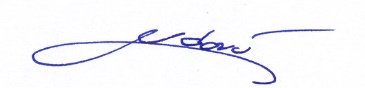 OBR-1OBRAZCI ZA PRIPRAVO PONUDBEPonudnik_____________________________________________________________________P O N U D B A, št. ____________Na podlagi javnega naročila, objavljenega na Portalu javnih naročil dne, _______, pod št. objave _______/2021, se prijavljamo na javno naročilo za »Prevzem in obdelava bioloških odpadkov« in prilagamo našo ponudbeno dokumentacijo v skladu z navodili za izdelavo ponudbe.Ponudbena cena:Ponudbena cena vsebuje:Končna cena mora vsebovati vse stroške, popuste in rabate. Naknadno naročnik ne bo priznaval nobenih stroškov, ki niso zajeti v ponudbeno ceno.Ponudnik mora pri pripravi ponudbe in določanju cene upoštevati vse materialne in nematerialne stroške, ki bodo potrebni za izvedbo predmeta naročila, vključno s stroški dela, stroški materiala, stroški tehtanja, stroški izdelave ponudbene dokumentacije in z vsemi stroški za pripravo, izdajanje in vodenje evidenčnih listov.Cene je za čas sklenitve pogodbe fiksna.Predvidene količine so določene na podlagi porabe iz preteklega leta in so informativne narave, namenjene predvsem za potrebe javnega razpisa.Lokacija prevzema odpadkovLokacija ponudnika, kjer ta zagotavlja prevzem bioloških odpadkov mora biti od sedeža naročnika, Naselje heroja Maroka 17, p. Sevnica oddaljena največ 25 km, je _______________________ in je od sedeža naročnika oddaljena _______ km.Veljavnost ponudbe:Veljavnost ponudbe (vsaj 3 mesece) je ______________od roka za oddajo ponudb.Plačilni pogoji:Naročnik se obveže dobavljeno blago plačati v roku 30 dni od uradnega prejema pravilno izstavljenega računa na transakcijski račun ponudnika.Rok dobave:Rok začetka izvajanja storitve je – od podpisa pogodbe. Rok zaključka je 2 leti po podpisu pogodbe..Strinjamo se, da naročnik ni zavezan sprejeti nobene od ponudb, ki jih je prejel, ter da v primeru odstopa naročnika od izvajanja investicije ne bodo povrnjeni ponudniku nobeni stroški v zvezi z izdelavo ponudb.Način predložitve ponudbe:(ustrezno obkrožite)-  Samostojno ponudbo, kot samostojen ponudnik;-  Skupno ponudbo, kot vodilni partner v skupini ponudnikov;-  Ponudbo s podizvajalci, kot samostojen ponudnik s podizvajalci;-  Ponudba z uporabo zmogljivosti drugih subjektov.Plačilni rok in način plačila:Naročniku izjavljamo, da:nudimo 30 dnevni plačilni rok, ki teče z dne prejema pravilno izstavljenega računa,v zadnjih 90 dneh pred določenim rokom za oddajo ponudb nismo imel blokiranih transakcijskih računov več kot 30 zaporednih dni, bomo izstavljali račune do 5. dne v tekočem mesecu za dela izvršena v preteklem mesecu, smo seznanjeni s tem, da bo naročnik, v primeru, da bomo pri izvedbi javnega naročila sodelovali s podizvajalci, če podizvajalec to zahteva, plačeval opravljeno delo podizvajalcev, neposredno podizvajalcem,bomo v primeru, da bomo pri izvedbi naročila sodelovali s podizvajalci k vsakemu izstavljenemu računu s priloženo situacijo priložili račun s priloženo situacijo svojih podizvajalcev, ki jih bomo predhodno potrdili, če podizvajalec zahteva neposredno plačilo, ob čemer bodo upoštevane določbe v zvezi z izstavljanjem elektronskih računov (e-Račun),v primeru izvedbe javnega naročila s podizvajalci in da podizvajalec ne bo zahteval neposrednega plačila, bomo najpozneje v 60 dneh od plačila končnega računa oziroma situacije poslali svojo pisno izjavo in pisno izjavo podizvajalca, da je podizvajalec prejel plačilo za izvedene storitve, neposredno povezano s predmetom tega javnega naročila,se strinjamo, da naročnik ni zavezan sprejeti nobene od ponudb, ki jih je prejel, ter da v primeru odstopa naročnika od izvedbe ne bodo povrnjeni ponudniku nobeni stroški v zvezi z izdelavo ponudb.Izjavljamo:da bo cena fiksna ves čas izvajanja pogodbe,da bomo vsa pogodbena dela po tem razpisu izvajali strokovno, kvalitetno in skrbno, v skladu z zahtevami naročnika, ki so bile navedene v razpisni dokumentaciji in predloženi ponudbi izvajalca in skladno z zahtevami vseh zakonskih in podzakonskih aktov ter predpisov, normativov in standardov, ki veljajo za področje predmeta javnega naročila,da smo registrirani kot uporabnik informacijskega sistema o ravnanju z odpadki pri Ministrstvu za okolje in prostor in upravičeni izdajati evidenčni list odpadkov s potrdilom prevzema odpadkov, da smo vpisani v evidenco prevoznikov odpadkov pri Ministrstvu za okolje in prostor za nenevarne odpadke;da imamo veljavno okoljevarstveno dovoljenje za obdelavo bioloških odpadkov s klasifikacijsko številko 20 02 01 v skladu z Uredbo o predelavi biološko razgradljivih odpadkov in uporabi komposta oz. digestata.prejemamo vse pogoje razpisne dokumentacije za izvedbo javnega naročila,nismo dali zavajajočih podatkov glede zahtev razpisne dokumentacije.za nas ne obstaja absolutna prepoved poslovanja z naročnikom, kot izhaja iz 35. in 36. člena ZIntPK.Podatki o ponudniku:Firma oz. imeZakoniti zastopnikDavčna številkaŠtevilka transakcijskega računaMatična številkaNaslovŠtevilka telefonaElektronska pošta za obveščanje ponudnikaKontaktna oseba ponudnika za obveščanjeOdgovorna oseba za podpis pogodbeSmo malo oz. srednje podjetje:             DA                NE Ponudba velja do____________.Datum: ____________________Žig in podpis ponudnikaOBR-2POOBLASTILO ZA PODPIS PONUDBE, KI JO PREDLAGA SKUPINA PONUDNIKOVpotrjujemo, da smo zakoniti predstavniki izvajalcev/ponudnikov, ki dajejo skupno ponudbo za »Prevzem in obdelava bioloških odpadkov« in s tem dokumentom pooblaščamoza vodilnega partnerja:in za podpis skupne ponudbe:da v našem imenu podpiše ponudbo, tudi morebitno dopolnitev, spremembo ali umik ponudbe in da v našem imenu sprejema vse informacije v zvezi s predmetnim javnim naročilom ter v primeru, da bomo izbrani v postopku oddaje javnega naročila podpiše pogodbo, razen v primeru, da bi v dogovoru (pogodbi) o poslovnem sodelovanju določili, da pogodbo podpišejo vsi partnerji v skupini.Izjavljamo tudi, da bomo v primeru, da bomo izbrani ponudniki na predmetnem javnem naročilu pred podpisom pogodbe naročniku izročili pogodbo ali dogovor o poslovnem sodelovanju pri izvedbi javnega naročila, skladno z Navodila ponudnikom za izdelavo ponudbe, ki je sestavni del dokumentacije v zvezi z oddajo javnega naročila, v primeru, da ga ne prilagamo tej ponudbi.Za tem obrazcem prilagamo za vsakega od ponudnikov v skupini:OBR-2a – Podatki o soponudniku,OBR 3,ESPD obrazec in za navedenim obrazcem tudi finančna dokazila:Pravne osebe in gospodarske družbe predložijo BON-2;Samostojni podjetniki predložijo BON-1/SP in ustrezno število potrdil od bank, pri katerih imajo prijavljen transakcijski račun.OBR-5 – Izjava o sprejemanju pogojev dokumentacije v zvezi z oddajo javnega naročila.Datum, kraj:	ime in priimek pooblastitelja:_______________________________________	______________________________________                                                         Žig	podpis pooblastitelja:	______________________________________Datum, kraj:	ime in priimek pooblastitelja:_______________________________________	______________________________________                                                         Žig	podpis pooblastitelja:	______________________________________NAVODILOPonudniki OBR-2 izpolnijo v primeru, da so predložili skupno ponudbo. Priloga mora biti datirana, žigosana in podpisana od ponudnikov, ki oddajajo skupno ponudbo.OBR-2aPODATKI O SOPONUDNIKU / SUBJEKTU NA KATEREGA ZMOGLJIVOSTI SE PONUDNIK SKLICUJEFirma oz. imeZakoniti zastopnikDavčna številkaŠtevilka transakcijskega računaMatična številkaNaslovŠtevilka telefonaElektronska pošta za obveščanje ponudnikaKontaktna oseba ponudnika za obveščanjeVrsta del, ki jih bo izvedel gospodarski subjektKoličina del gospodarskega subjektaVrednost del gospodarskega subjekta (v eur brez DDV)Kraj izvedbe:Rok izvedbe:Smo malo oz. srednje podjetje:             DA                NE Datum, kraj:	Žig in podpis zakonitega zastopnika gospodarskega subjekta:___________________________________            _________________________________________NAVODILO:OBR-2a mora izpolniti vsak partner v skupni ponudbi, vsak subjekt na katerega zmogljivosti se ponudnik sklicujeOBR-3IZJAVA ZA PRIDOBITEV OSEBNIH PODATKOVIzjavljamo, da soglašamo, da lahko naročnik Javno podjetje Komunala d.o.o. Sevnica, Naselje heroja Maroka 17, 8290 Sevnica, za namene javnega razpisa »Prevzem in obdelava bioloških odpadkov« objavljenega na Portalu javnih naročil, dne _________________, pod številko objave JN__________________, pridobi naše osebne podatke o kaznovanju, iz uradnih evidenc državnih organov, organov lokalnih skupnosti ali nosilcev javnega pooblastila za VSE OSEBE, KI SO POOBLAŠČENE ZA ZASTOPANJE:Pod kazensko in materialno odgovornostjo izjavljamo, da so zgoraj navedeni podatki točni in resnični. Če se pri naročniku v postopku javnega naročanja pojavi utemeljen sum, da je posamezni ponudnik, ne glede na razvrstitev njegove ponudbe, predložil neresnične izjave ali dokazila, bo naročnik Državni revizijski komisiji podal predlog za uvedbo postopka o prekršku iz 112. člena ZJN-3.Za tem obrazcem prilagamo finančna dokazila:Pravne osebe in gospodarske družbe predložijo BON-2;Samostojni podjetniki predložijo BON-1/SP in ustrezno število potrdil od bank, pri katerih imajo prijavljen transakcijski račun.Datum, kraj:	                                                      Žig in podpis pooblaščene osebe ponudnika/	                                                        /podizvajalca/partnerja v skupni ponudbi/ subjekta:Ta  je sestavni del in priloga ponudbe, s katero se prijavljamo na razpis za »Prevzem in obdelava bioloških odpadkov«, objavljen na Portalu javnih naročil in jo lahko ponudnik v primeru več oseb kopira.OBR-4Ponudnik: _________________________________________________IZJAVA o sodelovanju s podizvajalciizjavljam da bom pri izvedbi naročila sodeloval in dajemPOOBLASTILO ZA NEPOSREDNO PLAČEVANJE PODIZVAJALCEMPooblaščam naročnika, Javno podjetje Komunala d.o.o. Sevnica, da na podlagi potrjenega računa oziroma situacije neposredno plačuje podizvajalcem, ki smo jih kot ponudnik navedli in označili, da so podali zahtevo za neposredno plačilo.Za podizvajalce v nadaljevanju ponudbe prilagamo podatke.Ta pooblastilo je sestavni del in priloga ponudbe, s katero se prijavljamo na javno naročilo »Prevzem in obdelava bioloških odpadkov«, objavljen na Portalu javnih naročil z dne ____________pod št. ________________.Datum, kraj:	Žig in podpis ponudnika:Ta del izpolni samo ponudnik, ki bo pri izvedbi javnega naročila sodeloval s podizvajalci. Za podizvajalce se ne štejejo dobavitelji in prevozniki ponudnika. Za vsakega podizvajalca je potrebno izpolniti tudi OBR3, OBR-4a: navedbo podizvajalca ter OBR-4b:izjavo in soglasje posameznega podizvajalca.OBR-4aPODATKI O PODIZVAJALCUFirma oz. ime podizvajalcaZakoniti zastopnik podizvajalcaDavčna številka podizvajalcaŠtevilka transakcijskega računa podizvajalcaMatična številka podizvajalcaNaslov podizvajalcaŠtevilka telefonaElektronska naslov kontaktne osebe:Kontaktna oseba podizvajalca za obveščanjeVrsta del, ki jih bo izvedel podizvajalecKoličina del podizvajalcaVrednost del gospodarskega podizvajalca(v eur brez DDV)Kraj izvedbe:Rok izvedbe:Smo malo oz. srednje podjetje:             DA                NE Datum, kraj:	Žig in podpis ponudnika:___________________________________            _________________________________________Navodila za izpolnitev: - Obrazec je potrebno izpolniti v primeru, da ponudnik nastopa s podizvajalci.- V primeru, da bo  sodelovalo več podizvajalcev je potrebno obrazec ustrezno kopirati.OBR-4bPodizvajalec:_____________________________________________ZAHTEVA PODIZVAJALCA ZA NEPOSREDNO PLAČILOV skladu z ZJN-3 zahtevamo, da naročnik Javno podjetje Komunala d.o.o. Sevnica, na podlagi potrjenega računa oziroma situacije s strani ponudnika/izvajalca neposredno plačuje podizvajalcu:__________________________________________________________________________za javno naročilo »Prevzem in obdelava bioloških odpadkov«, objavljenim na Portalu javnih naročil pod število objave _______________, z dne _______________.inSOGLASJE PODIZVAJALCASoglašamo, da naročnik Javno podjetje Komunala d.o.o. Sevnica, na podlagi pogodbe št. ____________________ ter v skladu z ZJN-3 namesto ponudnika/izvajalca:__________________________________________________________________________poravna našo/e terjatev/ve do ponudnika/izvajalca.Navodila za izpolnitev: Obrazec je potrebno izpolniti v primeru, da ponudnik nastopa s podizvajalci in le ti podajo zahtevo za neposredno plačiloV primeru sodelovanja večjega števila podizvajalcev se obrazec kopira.OBR-5Ponudnik: ______________________________________IZJAVA O SPREJEMANJU POGOJEV DOKUMENTACIJE V ZVEZI Z ODDAJO JAVNEGA NAROČILAS podpisom izjavljamo:smo se pred pripravo ponudbe v celoti seznanili s pogoji in zahtevami iz dokumentacije v zvezi z oddajo javnega naročila  ter obsegom del, ki se nanaša na javno naročilo za katerega dajemo ponudbo,se strinjamo s pogoji in zahtevami iz dokumentacije v zvezi z oddajo javnega naročila  in jo kot tako sprejemamo,bomo pri izvedbi naročila v celoti upoštevali vse zahteve naročnika iz dokumentacije v zvezi z oddajo javnega naročila in vsa navodila, ki nam bi jih v času izvedbe del dal naročnik ali njegov nadzorni organ;smo seznanjeni z vsemi določili pogodbe o izvedbi del, da smo jih v celoti razumeli in z določili pogodbe soglašamo,smo v ponudbi navedli resnične podatke in da le-ti ustrezajo dejanskemu stanju ter da so kopije vseh dokumentov verodostojne; da smo seznanjeni s tem, da nas lahko naročnik izloči iz ocenjevanja ponudb, če bo ugotovljeno, da so v ponudbi posredovani zavajajoči podatki,dodeljenega javnega naročila ne bomo prenesli na drugega izvajalca,s to izjavo v celoti prevzemamo vso odgovornost in morebitne posledice, ki iz nje izhajajo.Ta izjava je sestavni del in priloga ponudbe, s katero se prijavljamo na javno naročilo »Prevzem in obdelava bioloških odpadkov«, objavljen na Portalu javnih naročil. 		podpis pooblaščene osebeDatum, kraj:	(podizvajalca/partnerja v skupni 	ponudbi/subjekta)OBR-6Naziv naročnika referenčnega dela: ___________________________________________naslov: _________________________________________________________________Na prošnjo ponudnika: ____________________________________________________(naziv ponudnika)za predložitev ponudbe na javni razpis za Prevzem in obdelava bioloških odpadkov, ki je bil objavljen na portalu javnih naročil, pod št. JN________/2021, dne _________, izdajamo:REFERENČNO POTRDILOPotrjujemo, da je ponudnik_________________________________________________(navesti naziv in naslov ponudnika)za naše potrebe izvedel (obvezno zapisati predmet oziroma vsebino naročila, ki je bilo izvedeno):______________________________________________________________________________________________________________________________________________čas izvajanja: _______________________količina _________________ t (v tonah).Klasifikacija št. odpadka ______________________Naše mnenje o izvedenih delih ponudnika (opomba: mnenje je obvezno): ______________________________________________________________________________________________________________________________________________Za dodatne informacije je kontaktna oseba: _______________________________, telefon ______________________.Potrdilo se izključno lahko uporablja samo za potrebe ponudbe v zgoraj navedenem postopku javnega razpisa. Kraj:	______________		žig			podpis odgovorne osebeDatum: ______________					___________________NAVODILO: Obrazec mora biti izpolnjen, datiran, žigosan in podpisan s strani odgovorne osebe referenčnega dela. Upoštevala se bodo samo potrdila, ki bodo izpolnjena. Ponudniki lahko zaradi večjega števila referenc obrazec fotokopira. PonudnikOBR-7_____________________________________________________________________IZJAVA O PREDLOŽITVI FINANČNEGA ZAVAROVANJA ZA DOBRO IZVEDBO POGODBENIH OBVEZNOSTIIzjavljamo, da bomo v primeru, če bomo izbrani kot najugodnejši ponudnik, kot jamstvo za dobro izvedbo pogodbenih obveznosti naročniku izročil bianco menico s pooblastilom za izpolnitev (menično izjavo z oznako »brez protesta« in plačljivo na prvi poziv) v višini 10.000 EUR. Menica z menično izjavo mora biti veljavna še vsaj 30 dni po preteku trajanja pogodbe.Ta izjava je sestavni del in priloga ponudbe, s katero se prijavljamo na razpis za »Prevzem in obdelava bioloških odpadkov«, objavljen na Portalu javnih naročil.Datum:_______________                                                                   Žig in podpis ponudnika PonudnikOBR-8_____________________________________________________________________IZJAVA - PODATKI O UDELEŽBI V LASTNIŠTVU PONUDNIKAV skladu z določbo šestega odstavka 14. člena Zakona o integriteti in preprečevanju korupcije (Uradni list RS, št. 69/2011-UPB2) izjavljamo, da so v lastništvu naše družbe udeleženi naslednji subjekti: Pravne osebe, vključno z udeležbo tihih družbenikovFizične osebe, vključno z udeležbo tihih družbenikovGospodarski subjekti, ki skladno z določbami zakona, ki ureja gospodarske družbe, veljajo za povezane družbe z zgoraj navedenim ponudnikom:Če ponudnik predloži lažno izjavo oziroma da neresnične podatke o navedenih dejstvih, ima to za posledico ničnost pogodbe/okvirnega sporazuma.Kraj in datum:	                                                                            Žig in podpis:     OBR-9V skladu s 5. odstavkom 35. člena Zakona o integriteti in preprečevanju korupcije (Uradni list RS, št. 69/11 – UPB in 158/20) podajam naslednjo: izjavOizjavljam, da poslovni subjekt ni / nisem povezan s funkcionarjem in po mojem vedenju ni / nisem  povezan z družinskim članom funkcionarja na način, določen v prvem odstavku 35. člena Zakona o integriteti in preprečevanju korupcije (Uradni list RS, št. 69/11 – uradno prečiščeno besedilo in 158/2020, ZIntPK).   1. odstavek 35. člena ZIntPK:Organ ali organizacija javnega sektorja, ki je zavezan postopek javnega naročanja voditi skladno s predpisi, ki urejajo javno naročanje, ali izvaja postopek podeljevanja koncesij ali drugih oblik javno-zasebnega partnerstva, ne sme naročati blaga, storitev ali gradenj, sklepati javno-zasebnih partnerstev ali podeliti posebnih ali izključnih pravic subjektom, v katerih je funkcionar, ki pri tem organu ali organizaciji opravlja funkcijo, ali njegov družinski član:udeležen kot poslovodja, član poslovodstva ali zakoniti zastopnik alineposredno ali prek drugih pravnih oseb v več kot pet odstotnem deležu udeležen pri ustanoviteljskih pravicah, upravljanju ali kapitalu.OBR-10VZORECPOGODBA ZA PREVZEM IN OBDELAVA BIOLOŠKIH ODPADKOV Javno podjetje Komunala d.o.o. Sevnica, Naselje heroja Maroka 17, 8290 Sevnica,ki jo zastopa , direktor,Identifikacijska številka za DDV: 90581121, matična številka: 5068088IBAN  SI56 0237 9001 3698 364, BIC koda LJBASI2X.kot naročnik in_____________________., ____________________, ______________,ki ga zastopa __________________, _______________,Identifikacijska številka za DDV: _____________, matična številka: ___________IBAN  SI____________________________, BIC koda _______________.kot izvajaleckakor sledičlenS to pogodbo naročnik naroča, izvajalec pa prevzame v izvedbo »Prevzem in obdelava bioloških odpadkov«. Naročilo se odda v izvajanje na podlagi naročila male vrednost, objavljenega na portalu za javna naročila, pod številko JN___________, z dne ___________. Naročnik je na podlagi javnega razpisa in prejetih ponudb z Obvestilom o oddaji javnega naročila številka ______________, z dne ____________, izbral izvajalca kot najugodnejšega ponudnika za izvedbo predmetnega javnega naročila.členPredmet pogodbe je prevzem in obdelava bioloških odpadkov, kar bo izvajalec opravljal v skladu s pogoji določenimi v razpisni dokumentaciji. Cena:V ceni so zajeti vsi materialni in nematerialni stroški, ki so potrebni za izvedbo predmeta naročila, vključno s stroški dela, stroški materiala, stroški tehtanja, stroški prevoza in z vsemi stroški za pripravo, izdajanje in vodenje evidenčnih listov.Cena je fiksna za celotno obdobje sklenitve pogodbe.člen Lokacija ponudnika, kjer ta zagotavlja prevzem bioloških odpadkov je od sedeža naročnika, Naselje heroja Maroka 17, p. Sevnica oddaljena ______ km in je ______________________.Ponudnik omogoča prevzem odpadkov na prevzemni lokaciji: od ponedeljka do petka od 6.00 do 16.00, v soboto od 6.00 do 13.00.členIzvajalec bo naročniku zbirni račun posredoval do petega (5.) dne v tekočem mesecu za dejansko opravljene storitve v preteklem mesecu. Obvezna priloga k vsakemu računu so evidenčni listi odpadkov s potrdilom prevzema odpadkov.Naročnik je dolžan prejeti račun pregledati ter potrditi v roku 8 delovnih dni od prejema. V kolikor se naročnik ne strinja s posameznimi postavkami iz računa, ga potrdi v višini nespornega zneska. Šteje se da je račun potrjen, če naročnik računu ne ugovarja.Naročnik bo izvršil plačilo nespornega zneska iz izstavljenega računa v roku 30 dni od dneva prejema računa. Sporni znesek računa razrešita naročnik in izvajalec do izdaje naslednjega računa.V primeru zamude plačila je naročnik dolžan plačati zakonite zamudne obresti.členNaročnik opravlja nadzor nad izvajanjem izvajalčeve storitve. V primeru kakršnih koli odstopanj glede na zahteve iz pogodbe, naročnik pripravi reklamacijski zapisnik. Izvajalec je dolžan takoj pristopiti k reševanju reklamacije in jo rešiti najpozneje v roku petih (5) dni, razen, če se stranki pogodbe ne dogovorita drugače. Vse stroške reklamacije, ki so nastale po krivdi izvajalca nosi izvajalec.členNaročnik se obvezuje, da bo:Če naročnik ugotovi, da storitev ne ustreza dogovorjeni kakovosti, mora to ugotovitev in zahtevo po odpravi nepravilnosti oziroma spremembi pisno posredovati izvajalcu. Izvajalec se obvezuje, da bo v primeru naročnikove upravičene zahteve po spremembi, pomanjkljivosti nemudoma odpravil na svoje stroške.členIzvajalec se obvezuje:prevzete storitve iz pogodbe opraviti pravilno in kvalitetno po pravilih stroke, v skladu z vsemi veljavnimi predpisi, skladno z zahtevami naročnika iz razpisne dokumentacije,da bo imel ves čas trajanja pogodbe vsa zakonska predpisana dovoljenja in potrdila za opravljanje obveznosti, ter jih bo predložil naročniku na njegovo zahtevo,sproti obveščati naročnika o tekoči problematiki in nastalih situacijah, ki bi vplivale na izvršitev prevzetih obveznosti,da bo pisno obvestil naročnika o nastopu okoliščin, ki utegnejo vplivati na vsebinsko in terminsko izvršitev predmeta te pogodbe,da bo skrbel za vodenje evidenčnih listov.členKot višja sila se za izvajalca in naročnika štejejo nepričakovani naravni dogodki, ki imajo značaj elementarne nesreče (udar strele, žled, neurje, povodenj, potres, požar itd.) in imajo za posledico poškodbe na napravah izvajalca ali naročnika ter vladni ukrepi ali ukrepi upravnih organov in drugih dogodkov, ki jih ni mogoče preprečiti, ne odpraviti ali se jim izogniti. Nastop višje sile oprošča izvajalca in naročnika izpolnitve obveznosti za čas trajanja višje sile, prav tako ju oprošča obveznosti plačila odškodnin zaradi neizpolnjevanja pogodbenih obveznosti v času trajanja višje sile. členSkrbnik pogodbe na strani naročnika je ________________.Skrbnik pogodbe na strani izvajalca je ____________, členIzvajalec se zaveže, da bo izročil naročniku brezpogojno nepreklicno zavarovanje (menico z menično izjavo) za dobro izvedbo pogodbenih obveznosti v višini 10.000 EUR, ki mora veljati najmanj 30 dni od poteka pogodbe.Naročnik lahko unovči menico za dobro izvedbo pogodbenih obveznosti v primeru, da izvajalec ne bo v celoti izpolnil pogodbenih obveznosti in za poplačilo škode po te pogodbi. Naročnik lahko menico za dobro izvedbo pogodbenih obveznosti uveljavi brez predhodnega opomina. Izvajalca pa mora o tem, da jo je uveljavil, pisno obvestiti najkasneje v 5 dneh po dnevu, ko jo je predložil v izplačilo. Naročnik bo izvajalcu na njegovo pisno zahtevo vrnil menico z menično izjavo po preteku njene veljavnosti. členV primmer, da izvajalec ne izpolni obveznosti v določenem roku iz te pogodbe, ima naročnik pravico zaračunati izvajalcu dogovorjeno kazen, ki znaša pet odstotkov (5 %) od vrednosti neizvršenih storitev brez DDV, za vsak dan zamude.Skupni znesek vseh kazni ne sme presegati dva odstotka (2 %) skupne vrednosti okvirne pogodbene cene za eno leto (ocena za okvirno 1000 ton). Če kazen po tej pogodbi preseže znesek iz prejšnjega stavka, lahko naročnik unovči finančno zavarovanje za dobro izvedbo obveznosti in od pogodbe odstopi, brez kakršnekoli odgovornosti do izvajalca.Za uveljavljanje dogovorjene kazni bo naročnik izvajalcu izstavil račun s plačilnim rokom petnajst (15) dni od dneva izstavitve računa. V primeru zamude pri plačilu računa, je izvajalec dolžan naročniku plačati zakonske zamudne obresti.členPodatki o izvajalčevih podizvajalcih, ki so podali zahtevo za neposredno plačilo s strani naročnika:(v primeru izvedbe storitev s podizvajalci)V primeru podizvajalcev je potrebno spoštovati pravila vezana na izvajanje pogodbe s podizvajalci kot jih določa ZJN-3.členNaročnik bo opravljal nadzor nad izvajanjem predmeta te pogodbe. V kolikor naročnik ugotovi, da izvajalec ne izpolnjuje svojih obveznosti v skladu z določili le te, ga lahko naročnik pisno opozori na nepravilnosti in določi rok za odpravo teh nepravilnosti. V kolikor izvajalec v tem roku ne odpravi nepravilnosti, naročnik lahko takoj pisno odstopi od pogodbe in unovči ustrezno finančno zavarovanje. členProtikorupcijska klavzulaPogodba je nična, če kdo v imenu in na račun druge pogodbene stranke, predstavniku ali posredniku naročnika obljubi, ponudi ali da kakšno nedovoljeno korist za:pridobitev posla aliza sklenitev posla pod ugodnejšimi pogoji aliza opustitev dolžnega nadzora nad izvajanjem pogodbenih obveznosti aliza drugo ravnanje ali opustitev, s katerim je naročniku povzročena škoda ali je omogočena pridobitev nedovoljene koristi predstavniku naročnika, posredniku naročnika, drugi pogodbeni stranki ali njenemu predstavniku, zastopniku, posredniku.členSocialna klavzulaPogodba preneha veljati, če je naročnik seznanjen, da je sodišče s pravnomočno odločitvijo ugotovilo kršitev obveznosti iz drugega odstavka 3. člena ZJN-3 s strani izvajalca pogodbe o izvedbi javnega naročila ali njegovega podizvajalca ali če je naročnik seznanjen, da je pristojni državni organ pri izvajalcu pogodbe ali njegovem podizvajalcu v času izvajanja pogodbe ugotovil najmanj dve kršitvi v zvezi s plačilom za delo, delovnim časom, počitki, opravljanjem dela na podlagi pogodb civilnega prava kljub obstoju elementov delovnega razmerja ali v zvezi z zaposlovanjem na črno in za kateri mu je bila s pravnomočno odločitvijo ali več pravnomočnimi odločitvami izrečena globa za prekršek.Razvezni pogoj se uresniči pod pogojem, da je od seznanitve s kršitvijo in do izteka veljavnosti pogodbe še najmanj šest mesecev, v primeru nastopanja s podizvajalci pa tudi, če zaradi ugotovljene kršitve pri podizvajalcu izvajalec ustrezno ne nadomesti ali zamenja tega podizvajalca v roku 30 dni od seznanitve s kršitvijo.V primeru izpolnitve razveznega pogoja se šteje, da je pogodba razvezana z dnem sklenitve nove pogodbe o izvedbi javnega naročila, naročnik pa mora nov postopek oddaje javnega naročila začeti nemudoma, vendar najkasneje v 30 dneh od seznanitve s kršitvijo. Če naročnik v tem roku ne začne.členNaročnik ima pravico odstopiti od pogodbe kadarkoli, brez posledic za naročnika, če:Odstop od pogodbe učinkuje z dnem, ko izvajalec prejme pisno izjavo naročnika o odstopu.Naročnik bo istočasno z odstopom od pogodbe pričel s postopki za unovčenje zavarovanja za dobro izvedbo obveznosti.členIzvajalec ima pravico do odstopa od pogodbe v primeru kršenja določil le te s strani naročnika. V tem primeru pogodba preneha veljati, ko naročnik prejme pisno obvestilo o odstopu od pogodbe z navedbo razloga za odstop.členNaročnik ali izvajalec lahko brez posebnega odpovednega razloga kadarkoli odpovesta to pogodbo z dvomesečnim (2) odpovednim rokom, ki prične teči naslednji dan po prejemu pisnega obvestila o odpovedi, ki je drugi stranki poslano s priporočeno poštno pošiljko.členSpremembe in dopolnitve pogodbe so veljavne le, če so sklenjene v pisni obliki. členNaročnik in izvajalec se sporazumeta, da bosta vsa sporna vprašanja reševala sporazumno v duhu dobrih poslovnih običajev. Za medsebojna razmerja, ki niso izrecno dogovorjena s to pogodbo, se uporabljajo določila Obligacijskega zakonika in ZJN-3. V primeru, da spora ne rešita sporazumno, je za rešitev spora pristojno stvarno pristojno sodišče. V primeru spora, ki se bi reševal pred pristojnim sodišče, se pogodbeni stranki zavezujeta, da bosta poskusili zadevi urediti v mediacijskem postopku.členTa pogodba je sklenjena z dnem, ko jo podpišeta obe pogodbeni stranki, pod odložnim pogojem, da izvajalec naročniku predloži menico za dobro izvedbo pogodbenih obveznosti.členTa pogodba velja 2 leti od podpisa pogodbe.Pogodba je sestavljena v štirih (4) izvodih, od katerih prejme naročnik dva (2), izvajalec pa dva (2)  izvoda.Štev.: JN MV- 2/2021Sevnica, dne IZVAJALEC 							             NAROČNIK:Cena za prevzem in obdelavo bioloških odpadkov / tono brez DDV                          EURDDV ____ %                          EURCena za prevzem in obdelavo bioloških odpadkov / tono z DDV                          EURPodpisani (ime in priimek odgovorne osebe -pooblastitelja)z nazivom (funkcija)naziv in naslov podjetjapodpisani (ime in priimek odgovorne osebe -pooblastitelja)z nazivom (funkcija)naziv in naslov podjetjanaziv in naslov vodilnega partnerja pri skupni ponudbipodpisani (ime in priimek odgovorne osebe)z nazivom (funkcija)podpisPOOBLASTILO ZA PRIDOBITEV POTRDILA IZ KAZENSKE EVIDENCE - ZA PONUDNIKA_______________ (naziv pooblastitelja) pooblaščam Javno podjetje Komunala d.o.o. Sevnica, da za potrebe preverjanja izpolnjevanja pogojev v postopku oddaje javnega naročila z oznako _______, katerega predmet je »Prevzem in obdelava bioloških odpadkov« v Kazenski evidence RS /     /pooblastitelj navede evidenco, v kolikor ne gre za Kazensko evidenco RS/pridobi potrdilo iz predmetne evidence. Podatki o pravni osebi:Polno ime pravne osebe: ____________________________________Sedež pravne osebe: ________________________________________Občina sedeža pravne osebe: _________________________________Matična številka pravne osebe: _______________________Datum, kraj:	                                                               Žig in podpis pooblaščene osebe:POOBLASTILO ZA PRIDOBITEV POTRDILA IZ KAZENSKE EVIDENCE - ZA FIZIČNE OSEBE (za vse zakonite zastopnike, navedene v obrazcu »ponudba«)________________ (naziv pooblastitelja) pooblaščam Javno podjetje Komunala d.o.o. Sevnica, da za potrebe preverjanja izpolnjevanja pogojev v postopku oddaje javnega naročila z oznako      , katerega predmet je »Prevzem in obdelava bioloških odpadkov« v Kazenski evidence RS /     /pooblastitelj navede evidenco, v kolikor ne gre za Kazensko evidenco RS/pridobi potrdilo iz predmetne evidence. Podatki o fizični osebi:IME IN PRIIMEK: ____________________________________EMŠO: __________________________________________________________DRŽAVLJANSTVO: _______________________Datum, kraj:	                                                              Žig in podpis pooblaščene osebe:POOBLASTILO ZA PRIDOBITEV POTRDILA IZ KAZENSKE EVIDENCE - ZA FIZIČNE OSEBE (za vse zakonite zastopnike, navedene v obrazcu »ponudba«)________________ (naziv pooblastitelja) pooblaščam Javno podjetje Komunala d.o.o. Sevnica, da za potrebe preverjanja izpolnjevanja pogojev v postopku oddaje javnega naročila z oznako      , katerega predmet je »Prevzem in obdelava bioloških odpadkov« v Kazenski evidence RS /     /pooblastitelj navede evidenco, v kolikor ne gre za Kazensko evidenco RS/pridobi potrdilo iz predmetne evidence. Podatki o fizični osebi:IME IN PRIIMEK: ____________________________________EMŠO: __________________________________________________________DRŽAVLJANSTVO: _______________________Datum, kraj:	                                                              Žig in podpis pooblaščene osebe:z naslednjimi podizvajalci:Zahteva za neposredno plačilo od podizvajalca DA/NENAZIV PODIZVAJALCA ŠT. 1NAZIV PODIZVAJALCA ŠT. 2NAZIV PODIZVAJALCA ŠT. 3NAZIV PODIZVAJALCA ŠT. 4NAZIV PODIZVAJALCA ŠT. 5Kraj in datum:Žig in podpis podizvajalca:Št.NazivSedež123….Št.Ime in priimekNaslov stalnega bivališčaDelež lastništva v %123….Št.NazivSedežMatična številka123….NAVEDBA IMENA IN PRIIMKA FIZIČNE OSEBE ALI ODGOVORNE OSEBE POSLOVNEGA SUBJEKTA:NAVEDBA IMENA IN PRIIMKA FIZIČNE OSEBE ALI ODGOVORNE OSEBE POSLOVNEGA SUBJEKTA:Ime in priimek:NAVEDBA POSLOVNEGA SUBJEKTA (kot izhaja iz uradnih evidenc):NAVEDBA POSLOVNEGA SUBJEKTA (kot izhaja iz uradnih evidenc):Naziv subjekta:Kraj in datum: Ime in priimek fizične osebe ali odgovorne osebe poslovnega subjekta - ponudnika:podpis in žigCena za prevzem in obdelavo bioloških odpadkov / tono brez DDV                          EURDDV ____ %                          EURCena za prevzem in obdelavo bioloških odpadkov / tono z DDV                          EURv dogovorjenih rokih dal na razpolago izvajalcu vso, za izvajanje storitev po tej pogodbi potrebno dokumentacijo in informacije, ki so za prevzeti obseg storitev potrebne in s katero naročnik razpolaga,sodeloval z izvajalcem z namenom, da se prevzete storitve izvršijo pravočasno in v obojestransko zadovoljstvo,tekoče obveščal izvajalca o vseh spremembah in novo nastalih situacijah, ki bi lahko vplivale na izvršitev prevzetih storitev,poravnal vse obveznosti do izvajalca.Podizvajalec 1 – naziv in naslovVrsta del (predmet, količina v %)Podizvajalec 2 – naziv in naslovVrsta del (predmet, količina v %)pride izvajalec v takšno finančno situacijo, ki bi mu onemogočila izvedbo pogodbenih obveznosti;izvajalec po svoji krivdi v roku 14 dni od veljavnosti pogodbe ne začne z izvajanjem storitve. Javno podjetje Komunala d.o.o. SevnicaMitja Udovčdirektor